深紫外-可见微区吸收光谱测试显微镜使用说明管理员：黄贵龙（13225030585）  黄永强（15711589311）基本曲线定义：样品透射曲线：光源透过样品后被光谱仪收集到的曲线。衬底透射曲线：光源透过衬底后被光谱仪收集到的曲线（可以样品旁空白区域、空衬底）。样品反射曲线：光源被样品反射后光谱仪收集到的曲线。衬底反射曲线：光源被衬底反射收集的曲线（可以是样品旁区域、空衬底）。反射镜反射曲线：光源经过标准反射镜反射收集的曲线。反射镜反射率：标准反射镜的反射率。从校准文件中读取。暗背景：阻挡所有光源到达光谱仪，光谱仪测量环境本身得到的曲线，用于扣除影响。基本数据处理方法：透射光谱：样品透过光强与衬底透过光强的比值。反射光谱：a、样品反射光与衬底反射光比值。b、样品反射光与反射镜反射光比值。相对吸收光谱（差分透射、差分反射）：样品与衬底透射曲线（或反射曲线）的差值除以衬底的透过曲线（或反射曲线）。样品厚度需要小于10nm、均一透明。绝对吸收光谱：1-T（透射率）-R（反射率），样品厚度300nm以内、双抛透明均一。偏振吸收光谱：旋转偏振片改变透射光偏振方向，分别测量相对吸收（差分透射）光谱。光谱计算需要收集的数据： 曲线命名处理（参考命名方式，方便分辨）：*Sample可替换为测试样品的标识，XX为光谱仪标识（如UV、NIR）  开机顺序：总电源（机架后面板）-LED指示灯光源-光谱仪控制器-NIR光谱仪-电脑主机-刷卡-开软件  相机软件操作：打开软件ImageVIew，点击相机列表             显微镜操作：将样品放置样品台，打开照明光源聚焦清楚（反射光路6圆指示灯清晰），调节聚焦物镜底座XYZ轴，使透射光斑聚焦清楚并与6圆重合。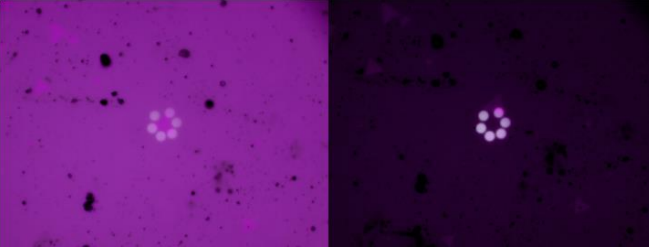 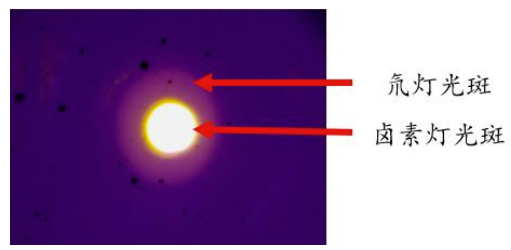 反射光路理想聚焦情况               透射光路理想聚焦情况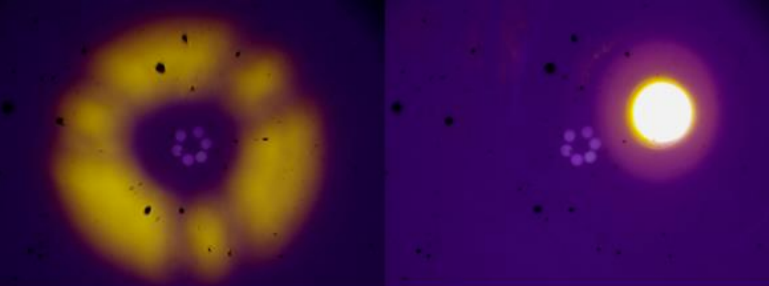 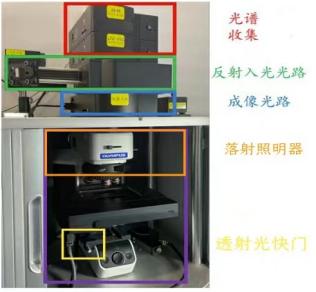 非理想聚焦情况（左Z偏离，右XY偏离）           拨杆位置透反射光谱测试各个拨杆挡位（如图、表）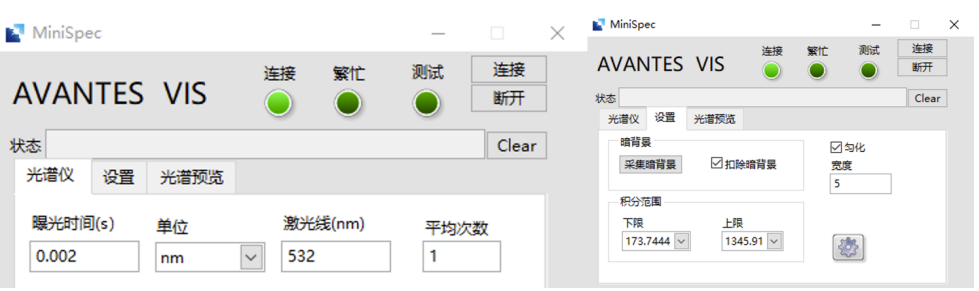 关闭LED指示灯，成像所有光路打至Empty、空挡，光谱仪分别采集暗背景，扣除暗背景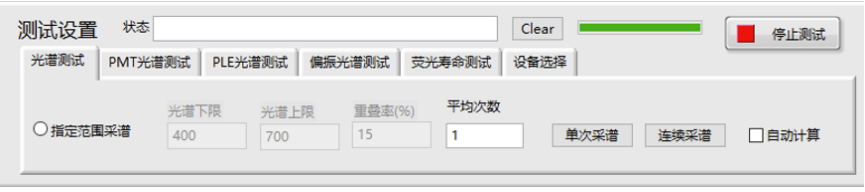 设备选择对应光谱仪，挡位选择如上表所示。选择光谱测试平均次数100次单次采谱，分别采集样品、亮背景透反射光谱。偏振光测试选择角度及角度差，同理测试。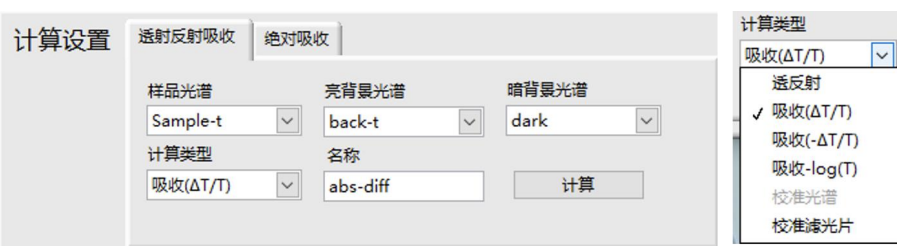 选择计算类型，选择已测试好的数据源光谱，代入计算即可。 测试完成，刷卡下机，关机顺序与开机顺序相反。透射光谱反射光谱相对吸收（透射）相对吸收（反射）绝对吸收样品透射曲线✔✔✔衬底透射曲线✔✔✔样品反射曲线✔✔✔衬底反射曲线✔（部分）✔✔反射镜反射曲线✔（部分）✔反射镜反射率✔暗背景✔✔✔✔✔原始数据原始数据计算结果计算结果样品透射曲线Sample-t-XX样品透射光谱Sample-t-XX衬底透射曲线Back-r-XX样品反射光谱Sample-r-XX样品反射曲线Sample-t-XX样品相对吸收（透射）Sample-ABS-DiffT-XX衬底反射曲线Back-r-XX样品相对吸收（反射）Sample-ABS-DiffR-XX反射镜反射曲线Backm-XX样品绝对吸收Sample-ABS-Tot-XX反射镜反射率UVAL偏振吸收光谱10°ABS10暗背景Dark-XX偏振吸收光谱350°ABS350测量方式UV-VIS透射UV-VIS反射NIR透射NIR反射透射光快门开关开关落射照明器DF（空挡）DF（空挡）DF（空挡）DF（空挡）成像光路EmptyEmptyEmptyEmpty反射入光光路（转盘）空挡VIS空挡NIR光谱收集（UV-VIS）FiberFiberEmptyEmpty光谱收集（NIR）EmptyEmptyFiberFiber